Dear Colleagues and Friends,The 2023 Atlanta RIMS Educational Conference is approaching quickly, and your participation is requested.  We will be hosting the two-day conference on February 2nd and 3rd, at The Cobb Galleria Centre. The 2023 Educational Conference is set to not only have great attendance, but further push our industry forward with great speakers and topics.The Atlanta Chapter has hosted an annual risk management education conference since 1984. In 2022 we were once again able to exceed conference expenses and donate scholarship funds to the Spencer Educational Foundation, The University of Georgia and Georgia State University.  Through the generosity of our sponsors and the attendance by the risk and insurance community, Atlanta RIMS has donated over $1,000,000 to date to risk and insurance related student scholarships. The support of the risk management and insurance community is integral in reaching our goal to further Risk Management education in the greater Atlanta area.We are contacting you to formally request your firm’s participation as a Sponsor of our 2023 Educational Conference. Your sponsorship in 2023 is critical to our success.  As the chair of the Conference and on behalf of the Sponsorship Committee and Board, we would ask that you please consider your participation in the 2023 conference.  The sponsorship opportunities are similar to 2022 and are listed in detail on the following page.  Within the next couple of weeks, a member of the Sponsorship Committee will be contacting you to discuss your potential sponsorship and encourage your input.  To register as a sponsor, please use code OBOSB7HY. If you have any questions, or you are not the appropriate point of contact, please don’t hesitate to reach out to Brian Nulty at Nultyb@mscdirect.com or 404-668-0797, or the sponsorship leads Michael Smith at MichaelF.Smith@mckesson.com and James Burgess at james.burgess@ankura.com. You will be able to confirm your sponsorship by registering online at https://atlantarims.wildapricot.org/and pay by credit card, ACH payment or sending a check payable to: Atlanta RIMS, Attn: Treasurer, PO BOX 468356 Atlanta, GA 31146.  The website and registration will open today.Thank you for your continuing involvement and support!  Sincerely,Brian NultyFor questions regarding the Conference please contact:Conference Chair	              			Chapter President	      	Brian Nulty	    	              			Jami Willingham, MBA, AReMSC Industrial Supply Co.		    	Southern Company404-668-0797    				404-506-0252				nultyb@mscdirect.com	 		jcwillin@southernco.com2023 ATLANTA RIMS EDUCATIONAL CONFERENCE SPONSORSHIP OPPURTUNITIESSponsorship level dictates visibility throughout the conferenceBronze - $500Sponsor’s name and donation level listed on conference webpage, signage, posters and programsSpecial recognition given to Sponsors at specific times during the conferenceSponsor Employees will receive Sponsor Ribbon on their name badgesSilver - $1,000 Sponsors will receive all previously mentioned benefitsList of attendees (Company and attendee name only) provided to SponsorsGold - $2,500Sponsors will receive all previously mentioned benefitsThree (3) company attendees receive $50 off conference registration fee Platinum - $5,000Sponsors receive all previously mentioned benefits One exhibit table in the main reception area (Limited to first 8 Sponsors) Five (5) company attendees receive $50 off conference registration feeOne reserved ten person table for conference luncheonSponsor’s name will be listed on Atlanta RIMS website for one year with an additional commitment of $500 for the Annual Golf & Tennis event Diamond - $7,500+Sponsors will receive all previously mentioned benefits (Including website recognition)Two reserved ten person tables for conference luncheon Seven (7) company attendees receive $50 off conference registration fee Additional SponsorshipsRaffle Prizes - $1,000Includes the benefits of the Silver level sponsorshipExhibitor Table - $2,000Limited to one representative to staff exhibit table in main conference reception area May attend conference meal events, but not the seminars or cocktail reception The number of exhibit tables is limited to 8, and issued on a first-come, first-served basisAmenities Station - $5,000Includes the benefits of the Silver level sponsorshipSponsor will have signage and up to two representatives at the StationProfessional Picture Station - $5,000Includes the benefits of the Silver level sponsorshipSponsor will have signage and up to two representatives at the Station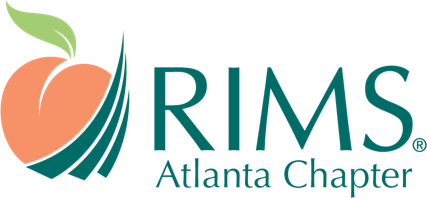 Frequently Asked Questions1) Do I receive any complimentary tickets with my sponsorship? No level of sponsorship entitles the sponsor to free conference registration, however some levels do offer a set number of registrations discounted by $50.2) Where can I send updated name or logo information to be included in the conference program and signage?Please send all updated logos and names to Michael Smith MichaelF.Smith@mckesson.comAnd James Burgess james.burgess@ankura.com , who are leading the Sponsorship Committee.3) Can I pay for conference attendance at the same time I pay for my sponsorship?Yes. When you sign up to attend the conference on our website please mark the option “Pay by check.” Write your check for the chosen sponsorship level as well as the total ticket price of your attendees. Make sure to note your sponsorship level as well as which conference attendees you are paying for when you send in your check.4) How will we register attendees who receive the $50 discounted registration fee?After you have selected your sponsorship level, we will email you a code for your registrants. Your registrants should use the “Discount Registration” option when registering. Send the code only to your allocated number of registrants based on the sponsorship purchased. All other employees should register at the regular price. In the event that your company’s registrations exceed your allocation, Atlanta RIMS will invoice you for the overage.5) Can I pay the sponsorship donation using a credit card?We are able to accept credit card payments, but would prefer to receive payment via ACH payment or a check due to the fees charged by our credit card processing company. 6) Who is allowed to sit at the reserved tables during the luncheon?You can invite registered attendees to sit at your table - clients, prospects, employees from your company.  Each table seats 10 people.7) How do I reserve an exhibit table?All Platinum, Diamond and Exhibitor level sponsors will be reserved one exhibit table. Once eight (8) exhibit tables have been reserved, no more will be issued. Please notify the sponsorship chairperson if you do not want your reserved exhibit table.8) What is the Amenities Station? The Station will be an area where attendees can relax and recharge. We hope to offer services such as cell phone charging, shoe shines, and computer access.   9) What is the Professional Picture Station?The Station will have a professional photographer taking headshots for attendees to keep. 2023 Atlanta RIMS Educational ConferenceFebruary 2nd and 3rdThe Cobb Galleria Centre 